TRACK & FIELDThe Program
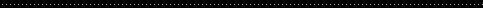 The following program can be used during a long distance runner's off season. (5km,10km, half marathon). As mentioned, I have created a base phase, followed by a period where heavier loads, less repetitions and rest periods are incorporated. Intermediate/Advanced Program Program 2Weight and reps. Vary dependent upon the athleteMonday: Snatch - 3x6 View Squat - 5x5 View Straight legged dead lift - 3x5 View 1 leg alternating curls - 3x8 View Seated calf raises - 3x8 View Ab/Ad machine - 3x8 ViewTuesday: Dumbbell bench press - 3x10 View Dumbbell military press - 3x8 View Pull downs - 3x8 View Bicep curls - 3x8 View Triceps extensions - 3x8 View Forearm curls - 3x8 ViewThursday: Power clean "pulls" - 3x6 View Squat - 3x8 View Power Shrugs - 2x6 View Good mornings - 3x8 View Ab/Ad machine - 3x8 View Seated calf raises - 3x8 ViewFriday: Bench pull - 5x5 (Like T-Bar rows but by lying on a bench with a barbell underneath.) Dumbbell push press - 3x8 View Dumbbell bench press - 3x8 View Bicep curls - 3x8 View Forearm curls - 3x8 ViewBeginnerIntermediateAdvancedLower BodyLeg press machineBodyweight or Barbell squatDumbbell LungeLower BodySeated or standing calf raiseStanding and seated calf raiseOne legged dumbbell deadliftChestChest press machineBarbell bench press Dumbbell chest press or standing cable pressLower BackHyper extensionStiff legged dumbbell or barbell deadliftReverse hypersUpper BackVertical row machineSeated cable rowChin upsUpper BackLat pull down machineLat pull downStanding bent over dumbbell rowArmsBicep curl machineBarbell curl Alternating dumbbell curlArmsTricep machineTricep cable pressdownStanding dumbbell tricep extensionShouldersShoulder press machineStanding dumbbell shoulder pressStanding alternating dumbbell shoulder pressAbsAb machineWeighted swiss ball crunchesStanding cable crunchAbsAb bridgeStanding medicine ball oblique twistCable wood chopRepetitionsSetsRest PeriodsWeek 12011 MinWeek 21521 MinWeek 31531 min 30 secWeek 41531 min 30 secWeek 51222 minWeek 61232 minWeek 71023 minWeek 81033 minWeek 9824 minWeek 10834 minWeek 11624 minWeek 12634 minRepetitionsSetsRest PeriodsWeek 12011 MinWeek 21521 MinWeek 31531 min 30 secWeek 41221 min 30 secWeek 51232 minWeek 61022 minWeek 71033 minWeek 8823 minWeek 9834 minWeek 10624 minWeek 11634 minWeek 1242-34 min